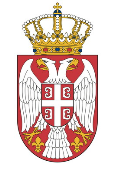            РепубликаСрбија
МИНИСТАРСТВО ГРАЂЕВИНАРСТВА САОБРАЋАЈА И ИНФРАСТРУКТУРЕ
СЕКТОР ЗА ИНСПЕКЦИЈСКИ НАДЗОРГРУПА ЗА ПУТЕВЕ НИШАВСКИ  УПРАВНИ ОКРУГНИШ СТРАХИЊИЋА БАНА бб
Број: 363-344-57/2017-18
Датум: 21.04. 2017. године-Руководилац групе за инспекцијск епослов едржавних путеваГосподин Душан КуљанинПРЕДМЕТ:Допуна  Извештаја По налогу из Министарства за стање на градилишту Коридора 10 сектор југ у зони тунела Предејане у заједничком поступању испектора за државне путеве и републичког грађевинском инспектору увудом на лицу места и прегледом техничке и друге документације за изградњу тунела Предејане, на сектору Грделица – Царичина Долина (ЛОТ 3) констатовано је следеће.За извођење ових радова Министарство животне средине и просторног планирања издало је Решење о одобрењу број 351-03-01149/2/2009-07 од 06.04.2010. године, као и Потврду о пријему потребне документације и главног пројекта број 351-03-00410/2012-07 од 12.12.2013. године. Идејни пројекат израдила је пројектна организација ''САОБРАЋАЈНИ ИНСТИТУТ ЦИП'' и ''ХИДРОПРОЈЕКТ – САОБРАЋАЈ АД'', са одговорним пројектантом Драгољубом Јарићем дипл.инж.грађ, лиценца број 315 1152 03. За деоницу Грделица – Царичина Долина, Главни пројекат израдио је ''САОБРАЋАЈНИ ИНСТИТУТ ЦИП''.   Датум почетка извођења радова је 12.12.2013. године, док је предвиђени рок завршетка радова до краја 2017. године.Инвеститор је са извођачем радова склопио Уговор број I-758/13 од 30.04.2013. године (заведено код инвеститора) и број Bx No 091-27/30.04.2013 (заведено код извођача који је тада пословао под именом АДВАЛ АД).Извођач радова поседује Решење министарства (велику лиценцу) број 351-02-00581/2014-03 од 17.09.2014. године (И131Г2 и И133Г1).Стручни надзор поверен је конзорцијуму EPTISA и GEOCONCULT, који су одредили стручни тим за вршење надзора.Одговорни извођач радова је Владан Радисављевић, дипл.инж.грађ, лична лиценца број 412 6543 04.На градилишту се води грађевински дневник, обезбеђена је књига инспекције.Увидом на лицу места, констатовано је да је на делу заштите косине на изласку из леве цеви тунела ''Предејане'', на стационажи КМ 880+870, дошло до делимичног урушавања задње деонице облоге косине у дужини од око 20м. Описано стање настало је дана 12.04.2017. године. Заштита косине рађена је по посебном Главном грађевинском пројекту који је израдило предузеће ''MAKSPRO'' доо из Земуна, Решење министарства број 351-02-02126/2010-07 од 31.12.2010. године (лиценце број П131Г2, П132Г1 и П133Г1). Техничку контролу овог пројекта извршио је Грађевински факултет универзитета у Београду,  број 530200/4-15 од 08.12.2015. године. Истога дана, 12.04.2017. године, одговорни пројектант Мишо Максовић је изашао на лице места, а одмах након Ускршњих празника (дана 18.04.2017. године) одржан је хитан састанак у присуству инвеститора, стручног надзора, извођача радова и пројектанта, у циљу изналажења најоптималнијег техничког решења. Према изјави представника инвеститора, приликом наведеног догађаја није било повређених лица, оштећења механизације, нити је проузрокована материјална штета трећим лицима. Извођач радова је физички извршио обезбеђење предметног простора.      Инспекција је у складу са одредбом Закона о инспекцијском надзору члан 13. став 7. упутила допис електронском поштом дана 21.04.2017.године са препоруком да  Имајући у виду стање, инвеститору и извођачу радова издају се следеће препоруке ради отклањања уочених неправилности:Утврдити узрок делимичног урушавања задње деонице облоге,Хитно изнаћи техничко решење ради санирања облоге косине, које ће дати овлашћена и лиценцирана пројектантска организација,Предузети све неопходне и потребне мере и радње како би се спречило довођење у опасност живот и здравље људи, радних машина, осигурала безбедност околине и спречило угрожавање животне средине.Инвеститор и извођач радова су у обавези да о предузетим мерама датим овом препоруком известе републичку инспекцију у року од 3 (три) дана од дана пријема препоруке.		У супротном, републичка инспекција ће покренути поступак ванредног инспекцијског надзора, а све у складу са одредбама Закона о инспекцијском надзору, Закона о планирању и изградњи и Закона о јавним путевима.  Подносилац извештајаинспекторСаша Драгановићдипл.грађ.инж.